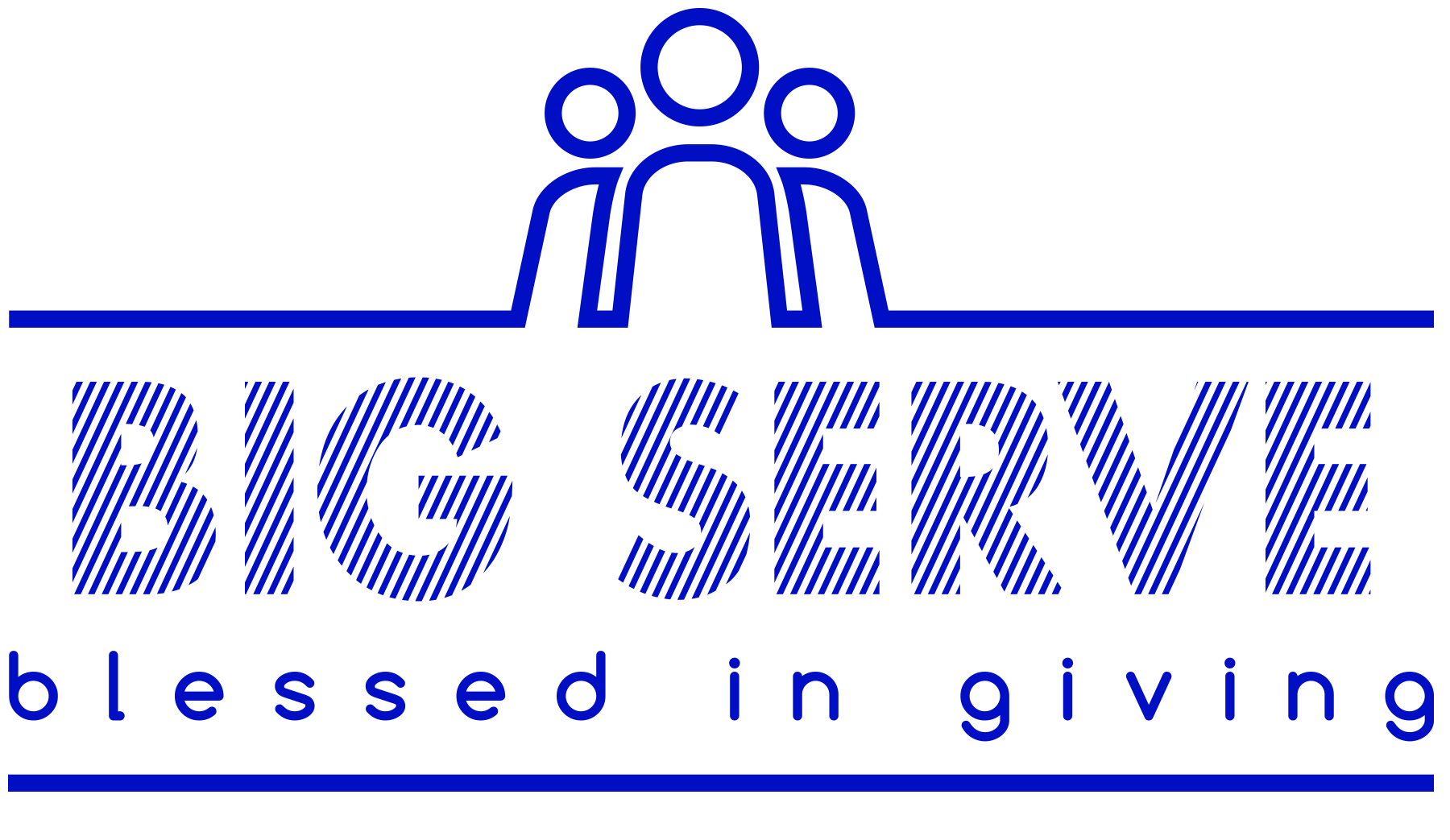 Dallas Thunder - BIG Serve - October 31, 2020Corporate Sponsor,This letter is to ask for your support for our organization,  Dallas Homeschool Basketball, Inc. (Dallas Thunder).  Dallas Thunder, established in 2003,  is a 501c3 non-profit organization that provides basketball training for elementary, middle school, and high school homeschool students and is made up of 10 teams.  Our students use the program as their sports and physical education program.  Our organization is made up of volunteers and stipended coaches and our teams practice at the Murphy PSA location and play games all over the metroplex. On October 31st, 2020 more than 150 people from Dallas Thunder– players, parents, and coaches—will take part in the 6th Annual Dallas Thunder BIG Serve! We believe that our high calling is to serve our neighbors in love, so our organization will reach out to our community this fall with an organization-wide service project designed to make a difference in our community. We will work at non-profits like Poima Foundation, Garland Dream Center, Texas Therapeutic Riding Center, and City of Murphy Community Programs to serve these organizations and the people that they serve. Would you consider sponsoring us for this event by donating at any of the following levels?Sponsorship - $100Company Name on our website as a sponsor.Bronze Sponsorship - $150Company Name on Dallas Thunder's homepage and sponsorship level benefits.Silver Sponsorship - $250 Company Name and Logo on Dallas Thunder's homepage with a backlink to your site and all bronze level benefits. Gold Sponsorship - $500Company Name and logo on Dallas Thunder's homepage and schedule page (the most visited page on the site) and all Silver Sponsor benefits.Platinum Sponsorship - $2,000 or moreAll Gold Sponsor benefitsYour company  logo on all of our team's shooter shirts.  We play ~280 games around the Dallas Fort Worth Metroplex and players (~80) wear the shooter shirt in warmups and after games.  We will need your logo to print.Elite Sponsorship - $10,000 or moreAll Platinum sponsor benefits. Your company logo on all of our team's uniforms for three years.  We play ~280 games around the Dallas Fort Worth Metroplex and players wear their uniforms before, during and after the games. The logo will be placed prominently on all our players' uniforms.    The Dallas Thunder appreciates your consideration.  If you decide to partner with us, contact me at:Sincerely,Note: All contributions are tax-deductible and a statement will be sent January 2020.Checks may be made payable to Dallas Homeschool Basketball Donations are tax deductible. https://dallashomeschoolbasketball.org/how-to-donate-dallas-thunder/ A copy of our 501(c)(3) is available upon request.Please include your email or mailing address for a tax-deductible receipt. 